Academic Reference FormHardiman PhD Scholarships
Evaluation of Applicant – in comparison with similar candidates with whom you have interacted. Tick () as appropriate and add brief justification for ranking.
The University Hardiman Assessors, assessing the applications, will have access to the personal details pertaining to you in the Academic Reference Form, in addition to any information you include in the reference form. Applicants must gain the consent of any proposed referee before adding them to an application.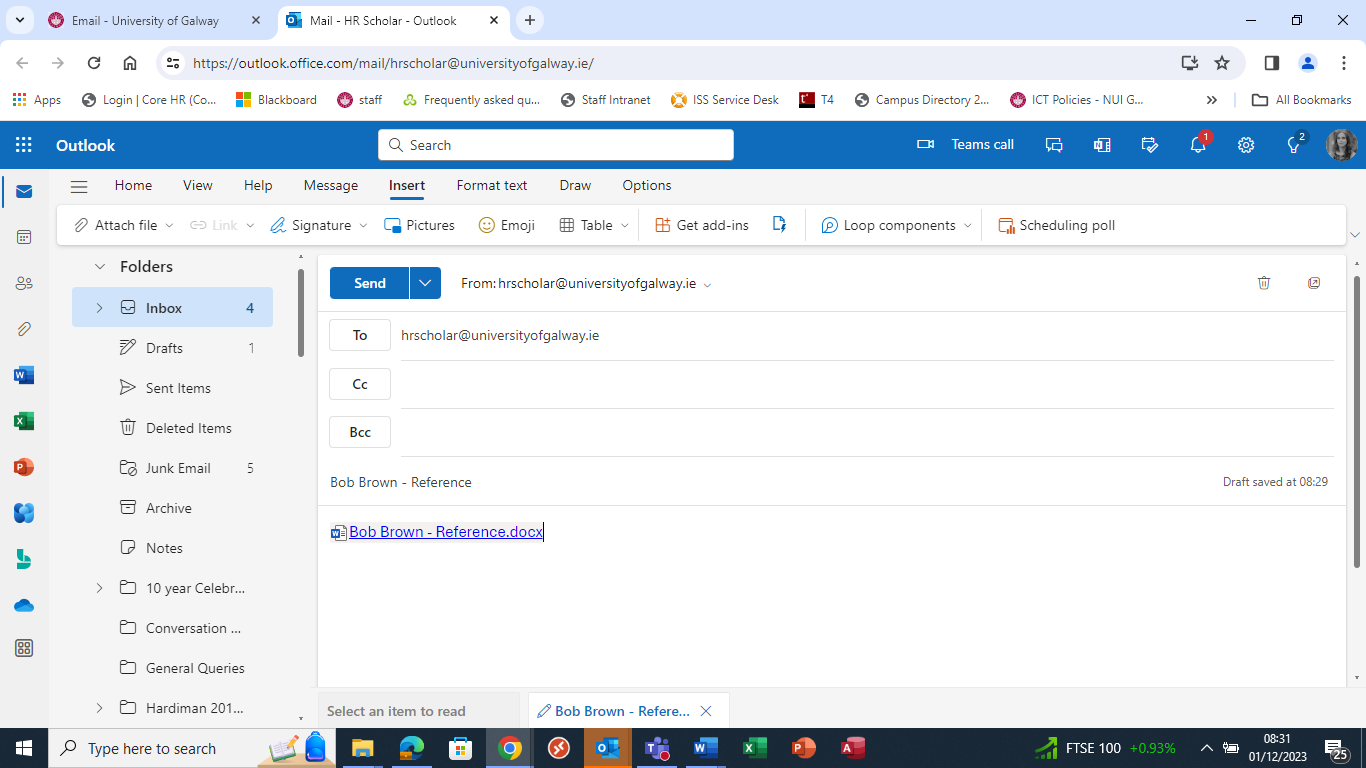 To the Applicant: Please complete Section A below and send the form to your referee. Two completed Academic Reference Forms must be received by the University of Galway by 17:00 (Irish Time) Friday, 9th February 2024To the Referee: Please complete this form to indicate the Applicant’s academic suitability and potential to undertake PhD research in the University of Galway. Please return the completed form to hrscholar@universityofgalway.ie with the applicant’s name included in the file name and in the subject line of the email. The completed form must be received by 17:00 (Irish Time) Friday, 9th February 2024.  Incomplete scholarship applications (i.e. without a complete application form, a supervisor form and two completed reference forms) will not be assessed. For information about the PhD Scholarships, please see our website.We appreciate you taking the time to provide this reference.Section A (to be completed by Applicant)Name:      Contact Address:      Email Address:      Section B (to be completed by Referee)Title and Name of Referee:      Contact Address:Email Address:      Tick () as appropriateWhat is your relationship with the Applicant? Academic – Lecturer/Mentor/Advisor           Employer               Other     How well do you know the Applicant?Very well       Reasonably well         Not very well     How long do you know the Applicant?   More than 3 years        Between 2 and 3 years       Between 1 and 2 years         Less than 1 year     If the Applicant’s first language is not English, please comment on their proficiency in the language:OutstandingExcellentVery GoodGoodAverageBrief JustificationIntellectual AbilityAcademic / entrepreneurial InitiativeResearch CapabilityAnalytical CapabilityResearch Motivation Project / TeamworkAmbitionWritten / Oral CommunicationStatement on the Applicant’s research potential with specific reference to recent knowledge of the Applicant’s work and any particular supports the Applicant may require: Statement on the Applicant’s research potential with specific reference to recent knowledge of the Applicant’s work and any particular supports the Applicant may require: Signed:      Date:      